Муниципальное автономное дошкольное образовательное учреждение детский сад комбинированного  вида «Сказка» городского округа Котельники Московской областиОткрытое занятие по развитию связной речи у детей подготовительной логопедической группы«Составление рассказа по серии сюжетных картинок «Скворцы - весны гонцы» с применением технологии ТРИЗ»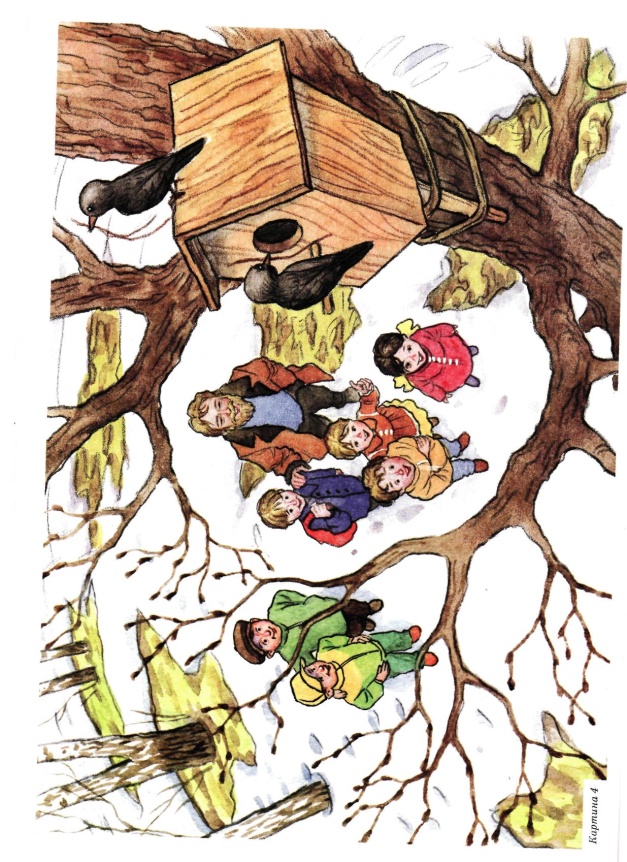 Подготовила:              учитель-логопед                                                        I квалификационной категории                                Макаренко Е.С.26.02. 2014г.Цель занятия — обучение связному, последовательному, выразительному изложению событий по ССК. Задачи:повышать внимание к речевому окружению и воспитание активной наблюдательности;расширять и обогащать активный словарь, повествование рассказа выразительными средствами русского языка (однородными членами предложения, синонимами);учить последовательно и логично отвечать на вопросы;обучать составлению рассказа по ССК с опорой на план ТРИЗ и с помощью слов - подсказок логопеда;развивать долговременную память, словесно-логическое мышление, межполушарное взаимодействие;-	выражать свое отношение к изображенным на картинах серии событиям, воспитывать бережное, заботливое отношение к животным и птицам.Оборудование: серия сюжетных картин из пособия «Скворцы прилетели!» (№ 1-4), схемы-помощницы по числу детей, магнитофон, диск с записью песни о весне, самодельные скворечники, скворцы из бумаги по числу  воспитанников.Ход занятия:Организационный момент. Приветствие. Посадка.Введение в тему.Песня о весне (из кинофильма «Весна» Л.Орлова) - О каком времени года эта песня? Какие приметы весны вы услышали?3. Основная часть. 3.1. Игровая мотивация. - Мы с вами, как настоящие сыщики, разгадывали  весеннюю историю по этим перепутанным картинкам. Помогали нам в этом нелёгком деле схемы-помощницы. Предлагаю вам раскрыть нашим гостям «секрет» каждой схемы по очереди, чтобы им тоже стала понятна история.3.2. Озвучивание правил составления серии картинок (высказывания детей) и стимулирование детских рассуждений на основе заданного сюжета.Эта схема  нам подсказывает, что надо выложить «паровозик» из картинок (схема 1).Эта схема «спрашивает», в каком месте происходит действие (схема 2). Мы смотрим на эту схему и думаем, какое время года  и время суток изображено на  каждой картинке. (схема 3). Следующая схема помогает выбрать главных героев (схема 4). По этой подсказке мы смогли понять, что делает герой и с какой целью (схема 5).На этой схеме нам нужно «расшифровать» историю на картинках друг за другом по порядку (схема 6). Эта схема «просит» составить рассказ и придумать название к нему (схема 7).Вопрос №1: События на всех картинках происходят в одном месте или в разных местах? Вопрос №2: В какое время года и время суток произошла эта история? Вопрос №3: Назовите главных героев этой истории.Вопрос №4: Как вы считаете, мы правильно разложили картинки?«Я считаю, что правильно разложил картинки, потому что, во-первых, ...; во-вторых, ...; в-третьих,...» и т.д.3.4. Физкультминутка – координация речи с движениями.По ходу прочтения народной потешки дети выполняют соответствующие движения.Пришла весна-вёснушка, Весёлая гостьюшка;Водяная, ветряная, Травяная, солнечная…Дождиком в окошко –Стук, стук, стук!Травкой у окошка-Шух,  шух, шух!Ручейком в канавушках –Жур,жур,жур!Стали дни погожие, Вот и мы знать, дожилиДо весны,до вёснушки,до весёлой гостьюшки!        3.5. Игра «Скажи по другому» (на подбор синонимов).Дети по очереди называют слова, близкие по значению (синонимы) к каждой картине.Картина №1: Дети увидели,  что скворечник за зиму стал (ветхим, поломанным, грязным, некрасивым, неудобным, ненадёжным)Картина № 2: Ребята решили скворечники построить (сконструировать, сделать, смастерить)... Учителя слушали заинтересованно (внимательно, сосредоточенно)... Инструменты на столе лежали (находились, располагались, размещались)...Картина № 3: Работа началась (закипела, пошла, продолжилась)... Ребята делали (трудились, мастерили, шли к цели)...Картина № 4: День погожий (светлый, теплый, ясный)... Скворечники вешали (прикрепляли, закрепляли)...Картина № 5: Скворцы прилетели (прибыли, поселились, заняли  новый скворечник)... Дети радовались (веселились, были счастливы)...Рассказывание детьми по цепочке (принимают участие все дети).Детям дается установку на внимание: необходимо следить за рассказом товарища и быть готовым продолжить.Ребенку предлагается составить «секретное письмо», т.е. составить рассказ по серии картинок.Фактически ребенок составляет рассказ, используя нижеприведенную базовую модель. Однажды ... (указание времени года, части суток). В... [таком-то месте (указание либо на общее место действия, либо на место действия, происходящего в первом кадре)]. ... [такой-то объект {указание сквозного героя, героев на первом кадре)]. Делал (делали)... {то-то) для ... {того-то). Потом ... {этот же объект) {переход ко второму кадру) делал... {действие и цель действия). И далее по каждой картинке рассказывается об объекте, его действиях и цели этих действий. В результате получилось ... [то-то {обобщение)], поэтому можно сказать, что данный объект ... {герой, герои) ... {такой-то) по характеру. Придумать название получившемуся рассказу.Ребята, предлагаю назвать нашу историю «Зимние забавы». Нет? Почему?Тогда «Скворцы и кошка».Предложите ваши варианты.Вместе с гостями выберем самое интересное название - … Итоговая часть.- Уважаемые гости! Наши ребята  не только талантливые режиссеры, но и прекрасные мастера – полюбуйтесь, какие домики для птиц они смастерили. Но скворцы заселятся в них, только если вы назовете слово, похожее на слово «скворец» - родственные слова: скворечник, скворушка, скворчиха, скворчата, скворчонок, скворчатки, скворчоночек, скворечничек. 9.1. Подведение итогов занятия.- Чему  мы сегодня научили наших гостей? Какие новые слова вы запомнили? Как отнеслись дети к птицам в рассказе? Как должны люди относиться к птицам и животным, природе?9.2. Сюрпризный момент.Режиссёры-мастера заслужили награду!